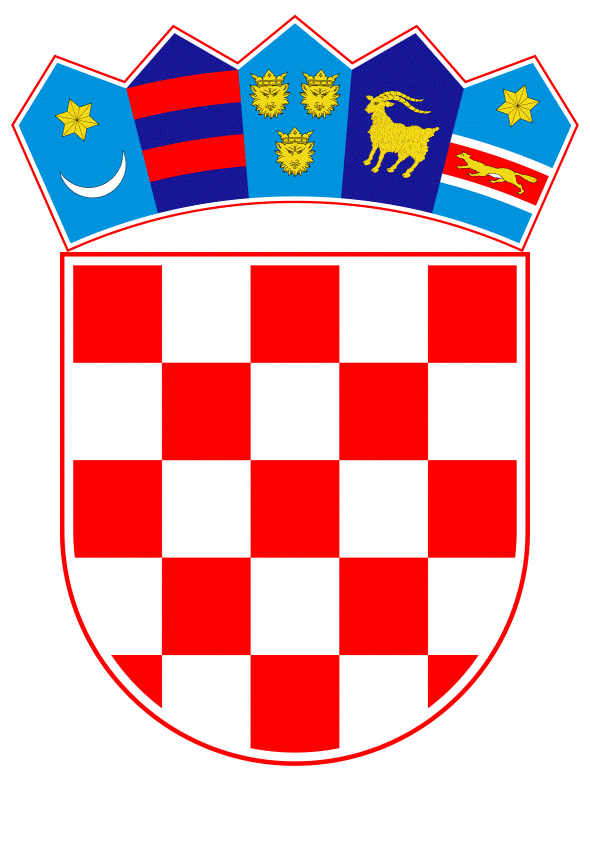 VLADA REPUBLIKE HRVATSKEZagreb, 12. rujna 2019.______________________________________________________________________________________________________________________________________________________________________________________________________________________________PrijedlogNa temelju članka 31. stavka 3. Zakona o Vladi Republike Hrvatske (Narodne novine, br. 150/11, 119/14, 93/16 i 116/18) i točaka II. i III. Odluke o kriterijima i postupku za prihvaćanje pokroviteljstva Vlade Republike Hrvatske (Narodne novine, broj 44/16), Vlada Republike Hrvatske je na sjednici održanoj __________ 2019. godine donijelaZ A K L J U Č A K	1.	Vlada Republike Hrvatske prihvaća pokroviteljstvo nad svečanosti u povodu obilježavanja stote obljetnice Agronomskog fakulteta Sveučilišta u Zagrebu (Zagreb, 29. rujna 2019. godine), sukladno zamolbi Agronomskog fakulteta Sveučilišta u Zagrebu.	2.	Prihvaćanjem pokroviteljstva Vlada Republike Hrvatske ne preuzima nikakve financijske obveze.Klasa:	 		Urbroj:			Zagreb,			                                                                                              PREDSJEDNIK                                                                                               mr. sc. Andrej PlenkovićOBRAZLOŽENJEOvim Zaključkom Vlada Republike Hrvatske prihvaća pokroviteljstvo nad obljetnicom 100 godina Agronomskog fakulteta Sveučilišta u Zagrebu. Agronomski fakultet jedan je od 5 najstarijih na Sveučilištu u Zagrebu te od 1919. godine utječe na razvoj hrvatskoga gospodarstva u području agrara kroz obrazovanje kadrova, istraživanjima, izdavaštvom te promicanjem struke i naprednih tehnologija. U proteklih sto godina na Fakultetu je diplomiralo, magistriralo i doktoriralo više od 12.000 studenata. Od samog osnutka Fakultet organizira dodiplomske sveučilišne studije i provodi postupak za stjecanje znanstvenog stupnja doktora znanosti izvan doktorskih studija. Danas se redovita nastava provodi u više preddiplomskih i diplomskih studija, a poslijediplomska nastava se uspješno izvodi višebrojnim specijalističkim i doktorskim studijima.Kvaliteta ovog fakulteta proizlazi iz sustavnog rada i rezultat je primjene mjerila koja jamče izvrsnost  i ravnopravnost svih sudionika u nastavnome i znanstvenom procesu. Agronomski fakultet danas ponosno broji studente i nastavnike, dobitnike brojnih nagrada i priznanja za svoj rad, akademike, zaslužne profesore, uspješne gospodarstvenike i političare.Prihvaćanjem pokroviteljstva Vlada Republike Hrvatske ne preuzima nikakve financijske obveze.Predlagatelj:Ministarstvo znanosti i obrazovanjaPredmet:Prijedlog za prihvaćanje pokroviteljstva Vlade Republike Hrvatske nad svečanosti u povodu obilježavanja stote obljetnice Agronomskog fakulteta Sveučilišta u Zagrebu (Zagreb, 29. rujna 2019. godine)